Принято                                      Общим собранием работников                                      Протокол № 1 от 11.01.2022 г.Правилавнутреннего распорядка обучающихсяЧастного дошкольного образовательноего учреждения «Звёздочка»Общие положенияПравила внутреннего распорядка воспитанников (далее - Правила) являются локальным нормативным актом, регламентирующим распорядок жизнедеятельности воспитанников частного дошкольного образовательного учреждения «Звёздочка» (далее - ЧДОУ «Звёздочка»).Настоящие Правила разработаны в соответствии с Федеральным законом Российской Федерации от 29.12.2012 г. № 273-ФЗ «Об образовании в Российской Федерации», Постановлением Главного государственного санитарного врача Российской Федерации от 28.09.2020 г. № 28 «Об утверждении санитарных правил СП 2.4.3648-20 «Санитарно – эпидемиологических требований к организациям воспитания и обучения, отдыха и оздоровления детей и молодежи», Постановлением Главного государственного санитарного врача Российской Федерации от 27.10.2020 г.№ 32 «Об установлении санитарно-эпидемиологических правил и норм СанПин 2.3/2.4.3590-20 «Санитарно-эпидемиологические требования к организации общественного питания населения» и другими локальными актами Учреждения.Настоящие Правила направлены:- на создание организационно – педагогических условий реализации образовательного процесса в ЧДОУ «Звёздочка»;  - на обеспечение комфортного и безопасного пребывания воспитанников в         ЧДОУ «Звёздочка».Настоящие Правила определяют распорядок дня воспитанников, режим образовательного процесса.При приеме на обучение ЧДОУ «Звёздочка» обязано ознакомить родителей (законных представителей) воспитанников с настоящими Правилами.Копии настоящих Правил размещаются на информационном стенде ЧДОУ «Звёздочка» и официальном сайте ЧДОУ «Звёздочка» в сети Интернет.Правила принимаются решением общего собрания работников Учреждения, утверждаются руководителем ЧДОУ «Звёздочка».Настоящие Правила являются обязательными для исполнения всеми участниками образовательных отношений.Режим работы ЧДОУ «Звёздочка» ЧДОУ «Звёздочка» работает по пятидневной рабочей неделе.Выходные дни – суббота, воскресенье, государственные праздничные дни.Режим функционирования Учреждения 11,5 часов: с 07.30 до 19.00.групп общеразвивающей, ЧДОУ «Звёздочка» имеет право:Изменять режим работы группы в случаях: производственной необходимости, болезни, отпуска воспитателя и др. В целях соблюдения 11,5 часового режима пребывания воспитанников в Учреждении при отсутствии карантина приём детей осуществляют воспитатели групп и (или) воспитатели групп, назначенных приказом заведующего.Объединять группы в связи с низкой наполняемостью групп, отпусками сотрудников и т.д.Распорядок пребывания воспитанников в ЧДОУ «Звёздочка»Распорядок пребывания воспитанников в ЧДОУ «Звёздочка» регламентируется локально-нормативными актами, утвержденными заведующим:режимом дня на зимний и летний период;расписанием организованной образовательной деятельности.Образовательный процесс в ЧДОУ «Звёздочка» осуществляется в соответствии с СП 2.4.3648-20 «Санитарно эпидемиологические требования к организациям воспитания и обучения, отдыха и оздоровления детей и молодежи»:продолжительность учебного года – с 1 сентября по 31 мая;летний оздоровительный период – с 1 июня по 31 августа.Прием воспитанников:Ежедневный утренний прием воспитанников возрастных групп общеразвивающей направленности начинается с 07.30 (в зависимости от погодных условий, в холодный период времени в групповом помещении, в теплый – на улице, на прогулочном участке). В данный период времени воспитанник включается в какую - либо деятельность: игру со сверстниками, занятия по интересам, воспитатель проводит беседы, индивидуальную работу с воспитанниками, дает поручения, воспитанники осваивают новые игры или проектируют возможности игрового пространства.Во время утреннего приема детей, воспитатели групп проводят утренний фильтр, оценивая состояние здоровья воспитанников, с последующей записью в «Журнале утреннего приёма детей». Выявленные больные или с подозрением на заболевание воспитанника в ЧДОУ «Звёздочка» не принимаются.В период адаптации допускается прием воспитанников по индивидуальному графику в сопровождении родителей (законных представителей). Воспитатели, педагог-психолог помогают адаптироваться вновь поступающим или длительно не посещающим воспитанникам, используя адаптационные игры.Утренняя гимнастика:В утренний отрезок времени, до завтрака, с воспитанниками всех возрастных групп проводится утренняя гимнастика, продолжительность которой:-4-5 минут для детей от 1,5 до 3 лет;5-6 минут для детей от 3 до 4 лет;6 -8 минут для детей от 4 до 5 лет;8-10 минут для детей от 5 до 6 лет;10-12 минут для детей от 6 до 7 лет.Гигиенические процедуры:Перед каждым принятием пищи воспитанники принимают гигиенические процедуры, умываются небольшими группами.Организация питания в ЧДОУ «Звёздочка»В ЧДОУ «Звёздочка» обеспечивает гарантированное сбалансированное питание воспитанников с учетом их возраста, физиологических потребностей в основных пищевых веществах и энергии по утвержденным нормам ЧУДО «Волшебная страна».Организация питания воспитанников возлагается на ЧДОУ «Звёздочка» и осуществляется его штатным персоналом.Питание в ЧДОУ «Звёздочка» осуществляется в соответствии с примерным десятидневным меню, разработанным на основе физиологических потребностей в пищевых веществах и норм питания воспитанников. Утвержденное меню шеф-поваром на каждый день передаёт ЧУДО «Волшебная страна»Меню в ЧДОУ «Звёздочка» составляется в соответствии с Постановлением Главного государственного санитарного врача Российской Федерации от 27.10.2020 № 32 «Об установлении санитарно- эпидемиологических правил и норм СанПин 2.3/2.4.3590-20 «Санитарно- эпидемиологические требования к организации общественного питания населения» вывешивается на информационных стендах в приемных каждой группы.Длительность приема пищи индивидуальна для каждого ребенка во всех возрастных группах.Воспитатель формирует у воспитанников навыки самостоятельной еды. С воспитанниками, требующими специального подхода при приеме пищи, воспитатель проводит индивидуальную работу.Воспитанники старшего возраста дежурят по столовой, помогают помощнику воспитателя сервировать стол. В процессе питания воспитанники осваивают нормы этикета, культуры питания.При отсутствии воспитанника в ЧДОУ «Звёздочка» во время приема пищи по каким-либо причинам, питание не предоставляется в случае превышения нормативных сроков реализации пищи.Самостоятельная деятельность воспитанников в ЧДОУ «Звёздочка»В течение дня в группах для детей дошкольного возраста отводится время для самостоятельной деятельности детей (игры: сюжетно – ролевые, дидактические, театрализованные, подготовка к образовательной деятельности, личная гигиена) не менее 3-4 часов в день.Воспитанники от 5 лет до 7 лет ежедневно участвуют в подготовке к организованной образовательной деятельности, помогают воспитателю раскладывать материал для занятий.Организованная образовательная деятельность в ЧДОУ «Звёздочка»С воспитанниками всех возрастных групп ЧДОУ «Звёздочка» проводится организованная образовательная деятельность в соответствии с Расписанием организованной образовательной деятельности.Содержание, объем учебной нагрузки регламентируется основной общеобразовательной программой дошкольного образования (ООП ДО) и режимом дня.Прогулка7.1. Прогулка воспитанников проводится в соответствии с СП 2.4.3648-20«Санитарно эпидемиологические требования к организациям воспитания и обучения, отдыха и оздоровления детей и молодежи»СонЕжедневно в середине дня для всех воспитанников ЧДОУ «Звёздочка» организуется дневной сон. Общая продолжительность дневного сна для детей от 3 лет до 7 лет составляет 2 - 2,5 часа. Для детей от 2 до 3 лет дневной сон организуется однократно продолжительностью не менее 3 часов.Перед сном не проводятся подвижные эмоциональные игры, закаливающие процедуры.После сна осуществляется постепенный подъем детей.Ежедневно после дневного сна, в каждой возрастной группе ЧДОУ «Звёздочка» проводится гимнастика после сна, воздушные и водные процедуры.ВечерВ вечернее время пребывания воспитанников в ЧДОУ «Звёздочка» отводится время для самостоятельной деятельности детей (игры: сюжетно – ролевые, дидактические, театрализованные, и т.д.), совместной деятельности взрослого и детей, и индивидуальной работы. С октября по май во второй половине дня воспитанники могут посещать дополнительные платные образовательные услуги (по желанию).Обеспечение безопасностиРодители (законные представитель) должны своевременно сообщать воспитателю об изменении номера телефона, места жительства и места работы. Для обеспечения безопасности своего ребенка родитель (законный представитель) передает воспитанника только лично в руки воспитателя.Забирая воспитанника, родитель (законный представитель) должен обязательно подойти к воспитателю с тем, чтобы он передал воспитанника лично. Категорически запрещен приход воспитанника дошкольного возраста в ЧДОУ «Звёздочка» и его уход без сопровождения родителей (законных представителей).Воспитателям категорически запрещается отдавать воспитанников лицам в нетрезвом состоянии, несовершеннолетним, отпускать воспитанников одних по просьбе родителей (законных представителей), отдавать воспитанников незнакомым лицам без доверенности от родителей (законных представителей). Родители (законные представители) обязаны забрать воспитанника из ЧДОУ «Звёздочка» в рамках режима работы общеразвивающей группы до 19.00. Если родители (законные представители) воспитанника не могут лично забрать его из Учреждения, то требуется заранее оповестить об этом администрацию детского сада или воспитателя и сообщить, кто будет забирать воспитанника из тех лиц, которые указаны в договоре.Чтобы избежать случаев травматизма, родителям необходимо, перед передачей ребёнка в группу, проверять содержимое карманов в одежде воспитанника на наличие опасных предметов.Категорически запрещается приносить в ЧДОУ «Звёздочка» острые, режущие, стеклянные предметы, а также мелкие предметы (бусинки, пуговицы, монеты и т. п.), таблетки и другие лекарственные средства.Запрещается приносить в детский сад жевательную резинку и другие продукты питания (конфеты, печенье, напитки и др.).Не рекомендуется одевать воспитаннику золотые и серебряные украшения, давать с собой дорогостоящие игрушки, мобильные телефоны, а также игрушки, имитирующие оружие.Посторонним лицам запрещено находиться в помещениях и на территории ЧДОУ «Звёздочка» без разрешения, согласования причины и времени их посещения с администрацией.Уход домойДо 19.00 всех воспитанников общеразвивающих групп забирают из ЧДОУ «Звёздочка» родители (законные представители) или лица, указанные в договоре (заявлении) на право забирать воспитанников из Учреждения.Воспитатели групп информируют родителей (законных представителей) о самочувствии, настроении, личностных достижениях воспитанников в течение дня.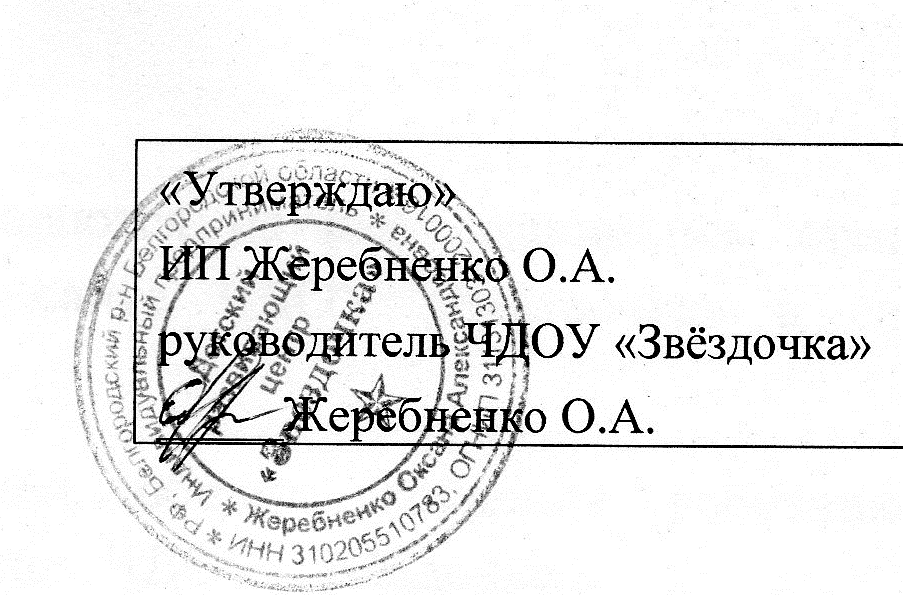 